H O T Ă R Â R E A  Nr. 48din  26 iunie 2014privind  aprobarea contractării unui credit intern în valoare de 10.000.000 lei pe o perioadă de 15 luni (perioadă în care va fi recuperat din rambursarea cheltuielilor eligibile de către Autoritatea de Management a Programului Operaţional Regional), necesar finanţării cheltuielilor eligibile pentru proiectul ,,Modernizarea străzi în Municipiul Dej”, cod SMIS 4746	 Consiliul local al Municipiului Dej, întrunit în ședința ordinară din data de 26 iunie 2014,Având în vedere proiectul de hotărâre, prezentat din iniţiativa primarului Municipiului Dej, întocmit în baza Raportului Nr. 11.452 din data de 19 iunie 2014 al Biroului Programe Dezvoltare din cadrul Primăriei Municipiului Dej, prin care se propune aprobarea contractării unui credit intern în valoare de 10.000.000 lei pe o perioadă de 15 luni (perioadă în care va fi recuperat din rambursarea cheltuielilor eligibile de către Autoritatea de Management a Programului Operaţional Regional), necesar finanţării cheltuielilor eligibile pentru proiectul ,,Modernizarea străzi în Municipiul Dej”, cod SMIS 4746, proiect avizat favorabil în ședința de lucru a comisiei economice din data de 26 iunie 2014;În baza: cap IV, ”art 63”, alin. (5^1) și alin. (11), din Lega Nr. 273/2006, privind finantele publice locale, cu modificările și completările ulterioare  și ORDONANŢEI DE URGENŢĂ Nr. 64 din 27 iunie 2007 privind datoria publică, cu modificăile și completările ulterioare; În temeiul prevederilor ”art. 36”, alin. (2) şi alin. (4), lit. b), ale ”art. 45”, alin. (2), ”art. 63”, alin. (1), lit. c) şi alin. (4), lit. c), precum şi ale ”art. 115”, alin. (1), lit. b), alin. (3), (5) şi (6) din Legea Nr. 215/2001 privind administrația publică locală, republicată, cu modificările și completările ulterioare,H O T Ă R Ă Ş T E:Art. 1.  Aprobă contractarea  unei finanţări rambursabile interne în valoare de 10.000.000 lei, cu o maturitate de 15 luni.    	Art. 2. Contractarea finanţării rambursabile prevăzute la art. 1 se face pentru realizarea investiţiilor publice de interes local pentru proiectul Modernizare străzi în Municipiul Dej cod SMIS 4746.    	Art. 3.   Din bugetul local al MUNICIPIULUI DEJ se asigură integral plata:    a) serviciului anual al datoriei publice locale;    b) oricăror impozite şi taxe aferente realizării obiectivelor de investiţii de interes local;    c) alte cheltuieli neeligibile ale finanţării rambursabile menţionate la art. 1.    	Art. 4. (1) Pe întreaga durată a serviciului datoriei publice locale, ordonatorul principal de credite are obligaţia să publice pe pagina de internet a MUNICIPIULUI DEJ următoarele date:    a) hotărârea Comisiei de autorizare a împrumuturilor locale, precum şi orice modificări şi/sau completări ale acesteia;    b) valoarea finanţării rambursabile contractate/garantate în valuta de contract;    c) gradul de îndatorare a  MUNICIPIULUI DEJ;    d) durata serviciului datoriei publice locale, cu precizarea perioadei de graţie şi a perioadei de rambursare a finanţării rambursabile;    e) dobânzile, comisioanele şi orice alte costuri aferente fiecărei finanţări rambursabile;    f) plăţile efectuate din fiecare finanţare rambursabilă.    (2) Datele prevăzute la alin. (1) se actualizează în prima decadă a fiecărui trimestru pentru trimestrul expirat, sub sancţiunile prevăzute de lege.    Art. 5. Cu ducerea la îndeplinire a prevederilor prezentei hotărâri se însărcinează primarul MUNICIPIULUI DEJ, prin Biroul Programe Dezvoltare și Direcția economică din cadrul Municipiului Dej.    Art. 6.   Prezenta hotărâre se comunică, prin intermediul secretarului MUNICIPIULUI DEJ, în termenul prevăzut de lege, primarului MUNICIPIULUI DEJ şi prefectului judeţului CLUJ şi se aduce la cunoştinţă publică prin publicarea în Monitorul Oficial al ROMÂNIEI, precum şi pe pagina de internet  www.primariadej.ro.Preşedinte de şedinţă,Lazăr NicolaeNr. consilieri în funcţie -  19						Nr. consilieri prezenţi   -  18  Nr. voturi pentru	   -  18	Nr. voturi împotrivă	   -   	Abţineri	               -  			        Contrasemnează							             Secretar,						                                                                    Covaciu Andron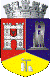 ROMÂNIAJUDEŢUL CLUJCONSILIUL LOCAL AL MUNICIPIULUI DEJStr. 1 Mai nr. 2, Tel.: 0264/211790*, Fax 0264/223260, E-mail: primaria@dej.ro